مدل 13 :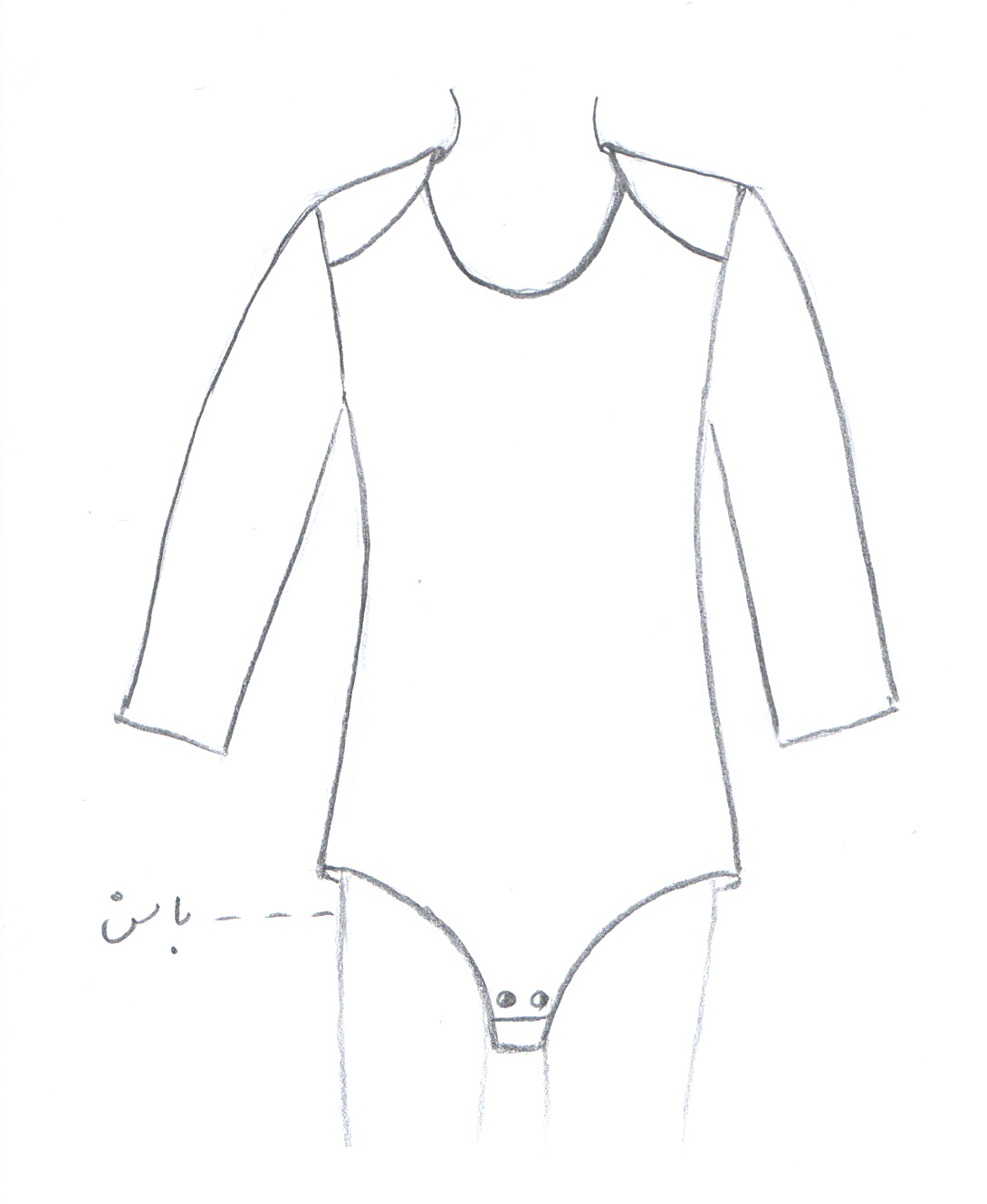 مساله 1 : لباس زیر دکمه دار با کمی ضریب گشادی عرضی، خط مایو در پهلو بالاتر از خط باسن، یقه گرد کیپ پشت و جلو با طراحی سرشانه دوبل (یقه پروانه ای)، با آستین بلند ساده و با کوتاهی تاج آستین، با الگوی بچگانه سایزبندی.مدل 13 :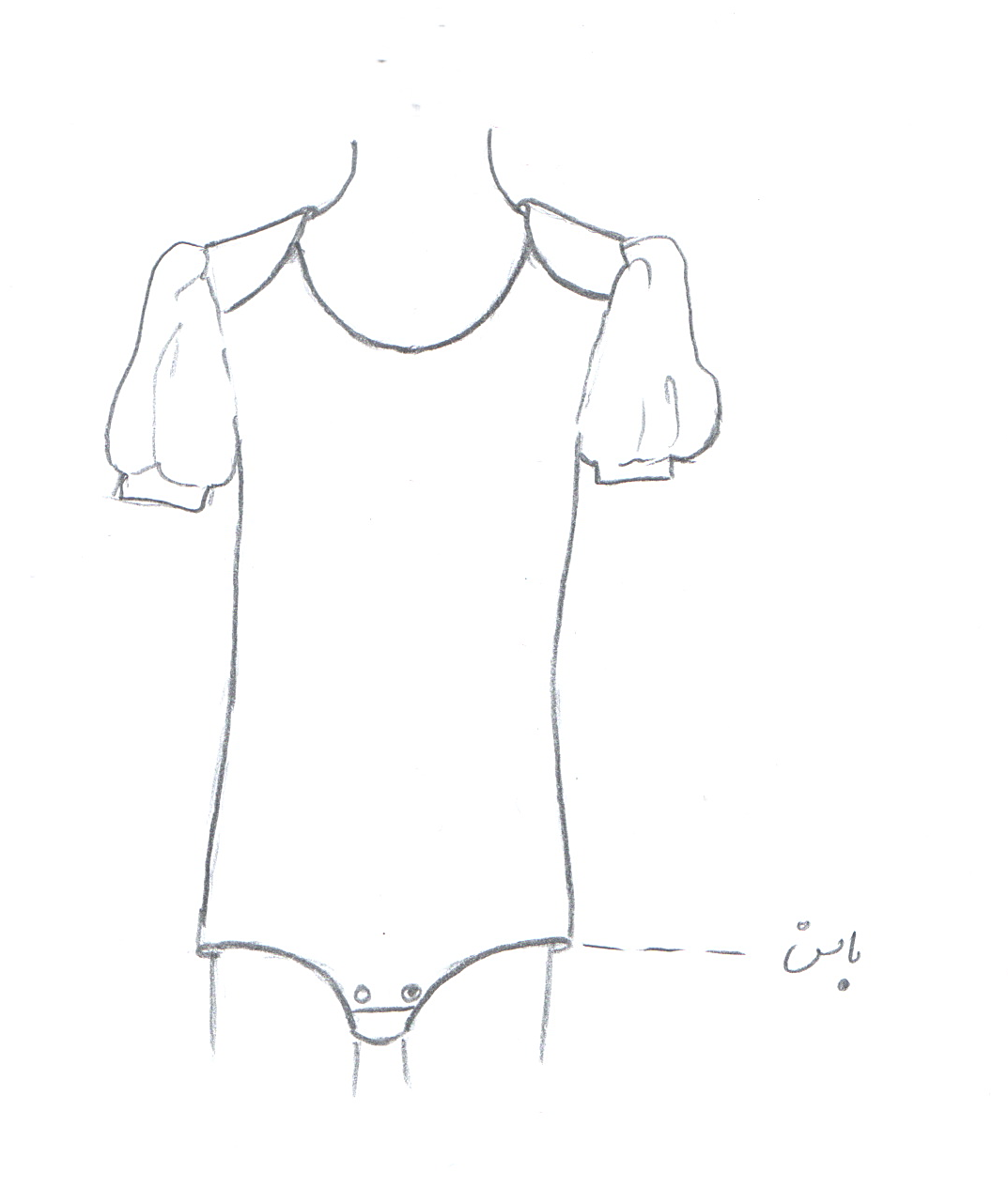 مساله 2 : لباس زیر دکمه دار با کمی ضریب گشادی عرضی، خط مایو در پهلو تا خط باسن، یقه گرد کیپ پشت و جلو با طراحی سرشانه دوبل (یقه پروانه ای)، با آستین کوتاه پفی با مچ، با الگوی بچگانه سایزبندی.مدل 13 :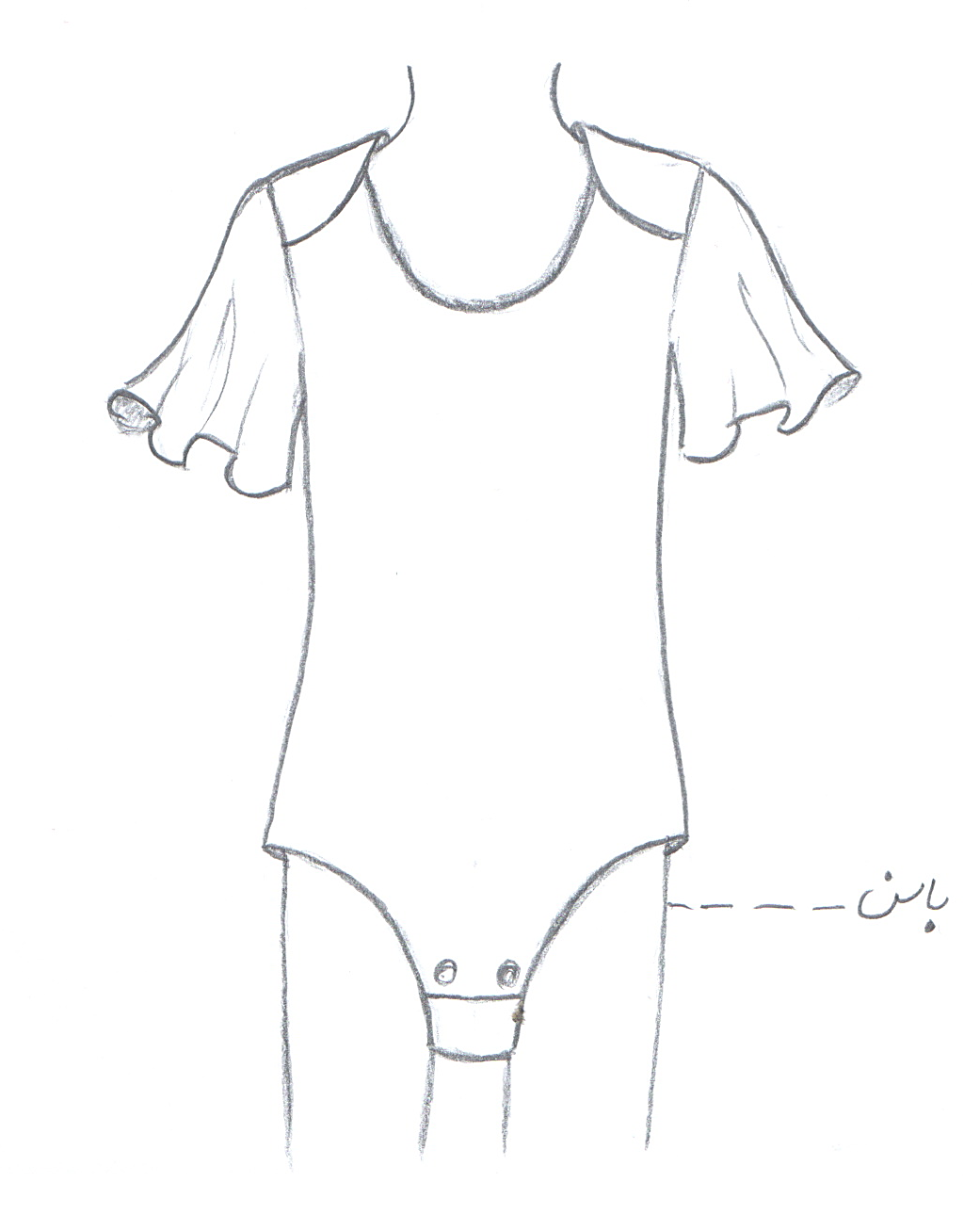 مساله 3 : لباس زیر دکمه دار با کمی ضریب گشادی عرضی، خط مایو در پهلو بالاتر از خط باسن، یقه گرد کیپ پشت و جلو با طراحی سرشانه دوبل (یقه پروانه ای)، با آستین کوتاه کلوش، با الگوی بچگانه سایزبندی.مدل 13 :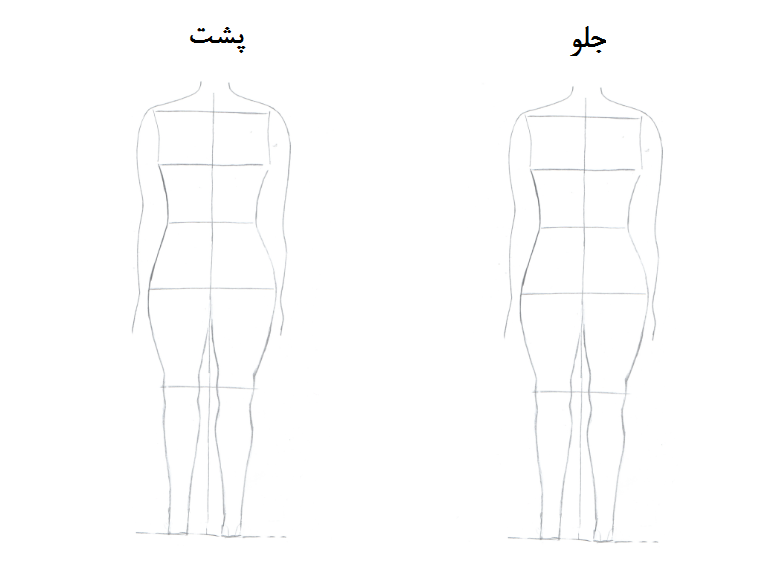 مساله 4 : طراحی مدل جدید با نوشتن عنوان آن و پرینت شکل های مورد نیاز و متغیرهای ورودی آن.